		ДОГОВОР №____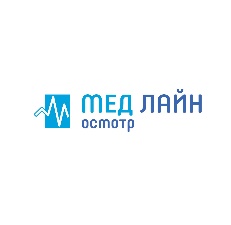 оказания услуг по проведению предрейсовых медицинских и технических осмотров г. Москва                   								                «___» _________ 20___г.Общество с ограниченной ответственностью «___________________», именуемое в дальнейшем «Заказчик», в лице Генерального директора ___________________________________, действующего на основании _____________, с одной стороны, и Общество с ограниченной ответственностью «Медицинские осмотры», в лице Генерального директора Долханян Врежа Ишхановича действующего на основании Протокола общего собрания № 01 от 16 июня 2021 г. и Устава организации от 23 июня 2021 г. ОГРН; 1217700297286, ИНН/КПП: 9729310328/772901001. Медицинская лицензия выдана Департаментом здравоохранения города Москвы на осуществление Медицинской Деятельности № ЛО-77-01-021491 от 06 октября 2021, с другой стороны, совместно именуемые «Стороны», заключили настоящий Договор о нижеследующем: ПРЕДМЕТ ДОГОВОРАПо настоящему Договору Исполнитель обязуется оказывать услуги по организации и проведению предрейсовых медицинских осмотров водителей автотранспортных средств, указанных в Приложении №1, к настоящему договору (далее – «Медицинский осмотр») и проведение предрейсовых технических осмотров транспортных средств Заказчика, указанных в Приложении №2, к настоящему договору (далее – «Технический осмотр»), перед выпуском на линию, а Заказчик обязуется оплачивать оказываемые услуги по Медицинскому и Техническому осмотрам (далее - «Услуги») в установленном порядке и на условиях настоящего Договора.Услуги по настоящему Договору оказываются Заказчику по следующему адресу: _____________________________________________.Порядок оказания Исполнителем услуг по Медицинскому осмотру установлен в Приложении №1. Порядок оказания Исполнителем услуг по Техническому осмотру установлен в Приложении №2. СТОИМОСТЬ УСЛУГ И ПОРЯДОК РАСЧЕТОВОбщая стоимость услуг, оказываемых Исполнителем по настоящему Договору, оплачивается в соответствии с п.п. 2.3, 2.8 настоящего Договора и складывается из стоимости Медицинских осмотров водителей Заказчика, указанных в Приложении №1 к настоящему Договору, и Технических осмотров транспортных средств Заказчика, указанных в Приложении №2 к настоящему Договору.Стоимость предрейсовых Медицинских осмотров водителей, согласно Приложению №1, составляет ___________ (_________________) руб. ежемесячно (НДС не облагается, в связи с упрощённой системой налогообложения Исполнителя).Стоимость предрейсовых технических осмотров, согласно Приложению №2, составляет ___________ (_________________) руб. ежемесячно (НДС не облагается, в связи с упрощённой системой налогообложения Исполнителя).Общая стоимость Услуг является фиксированной (твердой), и не может быть уменьшена, в случае, если Заказчик не обеспечил предоставление транспортных средств для Технического осмотра и/или не обеспечил явку водителей для Медицинского осмотра.Заказчик обязуется оплачивать предусмотренные Договором услуги ежемесячно в размере 100% суммы, указанной в п. 2.1 Договора, путем перечисления предоплаты на расчетный счет Исполнителя в течение 5 (пяти) банковских дней текущего месяца, либо в течение 5 (пяти) банковских дней с момента выставления счета Исполнителем. Отсутствие выставленного счета на оплату Услуг Исполнителя не является основанием для отказа либо не оплаты Услуг Заказчиком в установленный Договором срок. Заказчик в этом случае обязан самостоятельно произвести оплату Услуг в порядке и сроки, указанные в пункте 2.3 Договора.Оказание Услуг начинается после поступления денег на расчётный счет Исполнителя, что соответствует ст.328 ГК РФ.Обязательства Заказчика по оплате считаются выполненными с момента поступления на расчетный счет Исполнителя денежных средств с расчетного счета Заказчика.К отношению сторон положения ст. 317.1 ГК РФ не применяются.В случае, если фактический перечень водителей и/или транспортных средств Заказчика, в отношении которых Исполнителем были оказаны Услуги превышает перечни в Приложениях №1 и №2 к Договору, то размер стоимости услуг по Договору может быть увеличен Исполнителем в одностороннем порядке.ОБЯЗАННОСТИ СТОРОНЗаказчик:Обязуется в полном объёме своевременно оплачивать оказанные Исполнителем услуги и иные платежи в порядке и размерах, установленных настоящим Договором. Обязуется подписывать Акты оказанных услуг, предоставленных Исполнителем, содержащих перечень оказанных услуг за отчетный месяц, в срок не превышающий 5 (пяти) рабочих дней с момента их получения, или в тот же срок предоставлять Исполнителю мотивированный письменный отказ от подписания Акта. В случае не подписания Заказчиком Актов оказанных услуг и при отсутствии мотивированного письменного отказа в указанный в настоящем пункте срок, Услуги по настоящему Договору являются надлежащим образом оказанными Исполнителем.Обязуется соблюдать условия настоящего Договора и не препятствовать Исполнителю оказывать Услуги по настоящему Договору.Обязуется обеспечить предоставление транспортных средств для Технического осмотра.Обязуется обеспечить явку водителей для Медицинского осмотра.Обязуется выполнять инструкции по эксплуатации и правила транспортных средств, разработанные заводами-изготовителями, определяющих техническое состояние транспортных средств Заказчика.Обязуется письменно известить Исполнителя, в случае изменения данных водителей, либо транспортных средств, указанных в Приложениях №1 и №2 к Договору, в течение 3 календарных дней со дня возникновения изменений.Исполнитель:Обеспечивает оказание Услуг квалифицированными работниками.  Исполнитель самостоятельно определяет медицинский персонал для проведения Медицинских осмотров и контролеров для проведения Технических осмотров.По окончании расчётного периода в течение 5 (пяти) рабочих дней предоставляет Заказчику Акт оказанных услуг. Расчётным периодом оказания услуг по настоящему Договору признаётся один календарный месяц.Обязуется обеспечить соответствие оказываемых им Услуг требованиям, предъявляемым к методам диагностики, профилактики, разрешенным на территории Российской Федерации и в соответствии с Приложениями №1 и №2, к настоящему Договору.Обязуется обеспечить методическое руководство и контроль за деятельностью своих работников, осуществляющих предрейсовые Медицинские осмотры и Технические осмотры.Обязуется предоставить копию лицензии Исполнителя на право оказания медицинских услуг, предусмотренных настоящим Договором.Обязуется не предоставлять сторонним лицам без письменного согласия водителя через сотрудника Заказчика или лица, указанного Заказчиком или их законных представителей, медицинскую документацию, которая составляет медицинскую тайну.Обязуется в случае невозможности оказания медицинских услуг заблаговременно информировать об этом Заказчика.ОТВЕТСТВЕННОСТЬ СТОРОНЗа неисполнение или ненадлежащее исполнение условий настоящего Договора стороны несут ответственность в соответствии с действующим законодательством РФ.В случае нарушения Заказчиком п. 3.1.6 настоящего Договора Исполнитель не несет ответственности за техническое состояние и исправность осмотренных им транспортных средств, если докажет, что неисправность или ухудшение технического состояния транспортных средств произошли вследствие невыполнения Заказчиком п. 3.1.6 настоящего Договора.За нарушение Заказчиком сроков платежей, предусмотренных настоящим Договором, за исключением предоплаты, Исполнитель вправе потребовать от Заказчика уплаты пени в размере 0,1 процента от просроченной суммы за каждый день просрочки. Обязанность по уплате неустойки возникает с момента получения Заказчиком письменного требования Исполнителя. В случае нарушения Заказчиком сроков платежей по настоящему Договору более чем на 5 (пять) календарных дней, Исполнитель имеет право приостановить исполнение обязательств по Договору до полной оплаты услуг Заказчиком. Исполнитель имеет право расторгнуть настоящий Договор в одностороннем внесудебном порядке в случае просрочки Заказчиком платежей более, чем на 10 (десять) календарных дней.Исполнитель несет ответственность за ненадлежащее оказание Услуг по настоящему договору, при этом размер ответственности не может превышать стоимости соответствующей Услуги (пп. 2.1.1, 2.1.2) по настоящему Договору.  В случае нарушения настоящего Договора одной из Сторон ответственность другой Стороны ограничивается возмещением причиненного таким нарушением реального ущерба, с учетом ограничения размера такого ущерба, согласно условию п. 4.5 настоящего Договора. Исполнитель не несет ответственности перед Заказчиком за упущенную выгоду, производственные издержки, остановку деятельности, расходы по замещающим сделкам или любые другие убытки, независимо от того, кто или что явилось причиной возникновения таких убытков.Исполнитель освобождается от ответственности также в случаях, когда водитель не соблюдал правила ПДД и/или употребил алкоголь и/или иные наркотические, психотропные вещества уже после прохождения Медицинского осмотра.ОБСТОЯТЕЛЬСТВА НЕПРЕОДОЛИМОЙ СИЛЫ (ФОРС-МАЖОР).Стороны освобождаются от ответственности за частичное или полное неисполнение обязательств по настоящему Договору, если это неисполнение явилось следствием обстоятельств непреодолимой силы, возникших после заключения настоящего Договора в результате обстоятельств чрезвычайного характера, которые Стороны не могли предвидеть или предотвратить. При наступлении обстоятельств, указанных в п. 5.1 настоящего Договора, каждая Сторона должна без промедления известить о них в письменном виде другую Сторону. Несвоевременное уведомление о наступлении обстоятельств непреодолимой силы лишает соответствующую Сторону права на освобождение от договорных обязательств по причине указанных обстоятельств.Извещение должно содержать данные о характере обстоятельств, а также официальные документы, удостоверяющие наличие этих обстоятельств и, по возможности, дающие оценку их влияния на возможность исполнения Стороной своих обязательств по настоящему Договору.В случае наступления обстоятельств, предусмотренных в п. 5.1 настоящего Договора, срок выполнения Стороной обязательств по настоящему Договору отодвигается соразмерно времени, в течение которого действуют эти обстоятельства и их последствия. Если наступившие обстоятельства, перечисленные в п. 5.1 настоящего Договора, и их последствия продолжают действовать более одного месяца, Стороны проводят дополнительные переговоры для выявления приемлемых альтернативных способов исполнения настоящего Договора.СРОК ДЕЙСТВИЯ ДОГОВОРАНастоящий Договор вступает в силу с «___» ____________ 20___ года и действует по «___» ____________ 20___ года включительно. В случае, если ни одна из сторон не заявит о своем желании расторгнуть настоящий договор за 30 (тридцать) дней до даты окончания срока его действия, договор считается автоматически пролонгированным на каждый последующий календарный год. Количество пролонгаций не ограничено.Настоящий Договор может быть расторгнут досрочно в одном из следующих случаев:По соглашению Сторон (оформляется письменным соглашением Сторон о расторжении).По письменному требованию одной из Сторон. Любая Сторона вправе отказаться от исполнения настоящего Договора в одностороннем внесудебном порядке, направив письменное уведомление об этом другой Стороне не позднее, чем за 14 (четырнадцать) дней до предполагаемой даты прекращения договорных отношений. Договор прекращает свое действие с даты, указанной в уведомлении. Между Сторонами производится сверка взаиморасчетов (подписывается Акт сверки расчетов, при необходимости) и производится полный взаиморасчет.В случае и порядке, указанном в п.4.4 настоящего Договора.При досрочном расторжении настоящего Договора по инициативе любой из Сторон, Стороны обязуются полностью исполнить свои взаимные обязательства, возникшие в ходе реализации настоящего Договора, существующие на момент расторжения.Досрочное прекращение Договора влечет прекращение обязательств Исполнителя по оказанию Услуг по настоящему Договору.ПРОЧИЕ УСЛОВИЯВопросы, не урегулированные настоящим Договором, регулируются действующим законодательством РФ.Споры, возникающие при исполнении настоящего Договора, решаются сторонами с соблюдением претензионного порядка, срок рассмотрения претензии составляет 30 дней с момента ее получения. В случае не достижения согласия споры подлежат рассмотрению в Арбитражном суде г. Москвы и Московской области.Настоящий Договор составлен в 2-х экземплярах, имеющих одинаковую юридическую силу – по одному для каждой из сторон.Ни одна из сторон не вправе передавать свои права и обязанности по настоящему Договору без письменного согласия другой стороны. В случае изменения какой-либо из Сторон юридического статуса, адреса и банковских реквизитов, она обязана письменно в течение 3 календарных дней со дня возникновения изменений известить об этом другую Сторону.Стороны подтверждают свое согласие в целях оперативного получения документов и информации на обмен документами в виде скан-копий, текстовых электронных документов, электронных таблиц и переписку в виде электронной почты.Неотъемлемой частью настоящего Договора являются следующие приложения:Перечень водителей Заказчика и порядок оказания услуги по Медицинскому осмотру - Приложение №1.Перечень транспортных средств Заказчика и порядок оказания услуги по Техническому осмотру - Приложение №2.РЕКВИЗИТЫ СТОРОНИсполнительОбщество с ограниченной ответственностью«МЕДИЦИНСКИЕ ОСМОТРЫ»ООО «МЕДИЦИНСКИЕ ОСМОТРЫ»Адрес: 119618, г. Москва, вн.тер.г. муниципальный округ Солнцево, ул. Главмосстроя, д. 12, стр. 1, кв. 65ОГРН: 1217700297286ИНН: 9729310328КПП: 772901001р/с: 40702810038000069272Банк: ПАО «Сбербанк» г. Москва к/с: 30101810400000000225БИК: 044525225Телефон: 89646400417Эл. Почта: support@med-line-osmotr.ruГенеральный директор___________________/В.И. ДолханянМ.П.			Приложение № 1 к договору оказания услуг по проведению предрейсовых медицинских и технических осмотров №_______ от «___» _________ 20___ г. Перечень водителей Заказчика и порядок оказания услугипо Медицинскому осмотру     Общество с ограниченной ответственностью «___________________», именуемое в дальнейшем «Заказчик», в лице Генерального директора ___________________________________, действующего на основании _____________, с одной стороны, и Общество с ограниченной ответственностью «Медицинские осмотры», в лице Генерального директора Долханян Врежа Ишхановича действующего на основании Протокола общего собрания № 01 от 16 июня 2021 г. и Устава организации от 23 июня 2021 г. ОГРН; 1217700297286, ИНН/КПП: 9729310328/772901001. Медицинская лицензия выдана Департаментом здравоохранения города Москвы на осуществление Медицинской Деятельности № ЛО-77-01-021491 от 06 октября 2021, с другой стороны, совместно именуемые «Стороны», настоящим согласовали Перечень водителей Заказчика, перед выпуском на линию которых производится предрейсовый медицинский осмотр:Организация и порядок проведения Медицинских осмотров.Медицинские осмотры водителей осуществляются медицинским персоналом Исполнителя в соответствии действующим законодательством РФ, в том числе в соответствии со ст. 20, 23 Федерального Закона от 10 декабря 1995 г. №196-ФЗ «О безопасности дорожного движения», Приказом №308 Минздрава России от 14 июля 2003 г., Письмом министерства здравоохранения РФ от 21 августа 2003 г. №2510/9468-03-32 «О предрейсовых медицинских осмотрах водителей транспортных средств», и с методическими рекомендациями «Медицинское обеспечение безопасности дорожного движения. Организация и порядок проведения предрейсовых медицинских осмотров водителей транспортных средств», утвержденных Минздравом РФ и Минтрансом РФ 29 января 2002 года.Целью Медицинских осмотров является выявление в момент осмотра водителей Заказчика, согласно перечню, в настоящем Приложении, которые по медицинским показаниям не могут быть допущены к управлению транспортным средством, как с позиции обеспечения безопасности дорожного движения, так и охраны здоровья водителя.     Сотрудники Исполнителя, осуществляющие Медицинский осмотр водителей, незамедлительно извещают Заказчика о выявлении лиц, которые по медицинским показаниям не могут быть допущены к управлению транспортным средством, путем составления Акта о не допуске водителя к управлению транспортным средством в двух экземплярах. Один экземпляр остается у медицинского работника Исполнителя, второй экземпляр передается руководителю или уполномоченному лицу Заказчика, который, в свою очередь, самостоятельно принимает решение в отношении данного водителя.Предрейсовый медицинский осмотр включает проведение медицинским персоналом Исполнителя следующих мероприятий:сбор анамнеза;определение артериального давления и пульса у водителей Заказчика;определение наличия алкоголя и других психотропных веществ в выдыхаемом воздухе или биологических субстратах одним из официально признанных методов;при наличии показаний, проведение любых других разрешенных медицинских исследований, необходимых для решения вопроса о допуске водителя к работе.при наличии признаков опьянения и отрицательных результатах исследования выдыхаемого воздуха на алкоголь, проводится отбор мочи в соответствии с приказом Министерства здравоохранения и социального развития Российской Федерации от 27 января 2006 г. N 40 "Об организации проведения химико-токсикологических исследований при аналитической диагностике наличия в организме человека алкоголя, наркотических средств, психотропных и других токсических веществ" для определения в ней наличия психоактивных веществ.в случае регистрации у водителя отклонения величины артериального давления или частоты пульса проводится повторное исследование (не более двух раз с интервалом не менее 20 минут).Водители не допускаются к управлению транспортным средством в следующих случаях: при выявлении признаков временной нетрудоспособности; при положительной пробе на алкоголь, на другие психотропные вещества и наркотики в выдыхаемом воздухе или биологических субстратах; при выявлении признаков воздействия наркотических веществ; при выявлении признаков воздействия лекарственных и иных веществ, отрицательно влияющих на работоспособность водителя.При допуске к рейсу водителя на путевых листах ставится штамп «Прошел предрейсовый медицинский осмотр, к исполнению трудовых обязанностей допущен», дата, время и подпись медицинского работника, проводившего осмотр.По результатам Медицинского осмотра ведется журнал медицинских предрейсовых осмотров водителей, в который заносятся результаты освидетельствования. По результатам проводимых Исполнителем предрейсовых медицинских осмотров водители Заказчика допускаются либо не допускаются к управлению автомобилем.	Приложение № 2 к договору оказания услуг по проведению предрейсовых медицинских и технических осмотров №________ от «___» _________ 20___ г.Перечень транспортных средств Заказчика и порядок оказания услуги по Техническому осмотру     Общество с ограниченной ответственностью «___________________», именуемое в дальнейшем «Заказчик», в лице Генерального директора ___________________________________, действующего на основании _____________, с одной стороны и Общество с ограниченной ответственностью «Медицинские осмотры», в лице Генерального директора Долханян Врежа Ишхановича действующего на основании Протокола общего собрания № 01 от 16 июня 2021 г. и Устава организации от 23 июня 2021 г. ОГРН; 1217700297286, ИНН/КПП: 9729310328/772901001. Медицинская лицензия выдана Департаментом здравоохранения города Москвы на осуществление Медицинской Деятельности № ЛО-77-01-021491 от 06 октября 2021, с другой стороны, совместно именуемые «Стороны», настоящим согласовали Перечень транспортных средств Заказчика, перед выпуском на линию которых производится предрейсовый Технический осмотр:Организация и порядок проведения Технического осмотра транспортных средств Заказчика.При проведении контроля проверяется работоспособность и состояние основных узлов и систем транспортного средства Заказчика, согласно перечня в настоящем Приложении, влияющих на безопасность дорожного движения, на соответствие положениям технического регламента Таможенного союза «О безопасности колесных транспортных средств», принятого решением Комиссии Таможенного союза от 9 декабря 2011 г. № 877 (далее - Технический регламент), и Постановления Правительства РФ от 23.10.1993 N 1090 "О Правилах дорожного движения" (вместе с "Основными положениями по допуску транспортных средств к эксплуатации и обязанности должностных лиц по обеспечению безопасности дорожного движения") (далее – ПДД).Перед проведением Технического осмотра транспортного средства водители обязаны предъявить Контролеру: а) регистрационный документ транспортного средства;б) водительское удостоверение; в) путевой лист.Услуги по Техническому осмотру транспортных средств оказываются путем проверки их технического состояния на соответствие требованиям правил дорожного движения, правил технической эксплуатации и других нормативно-технических документов, а именно:на соответствие суммарного люфта в рулевом управлении;на работу рычага стояночного тормоза в общем положении;на работу стеклоомывателей;на работу в установленном режиме приборов освещения, звукового сигнала и аварийной сигнализации;на работу тормозной системы транспортного средства;на работу устройств вентиляции и обогрева. Транспортные средства, представляемые для Технического осмотра, должны быть чистыми.Перед началом Технического осмотра транспортных средств осуществляется идентификация водителя и транспортного средства. Идентификация заключается в визуальном контроле представленных документов по п.1.2 настоящего Приложения, осмотре и проверке номеров транспортного средства и их соответствия с данными указанными в путевом листе и регистрационном документе транспортного средства.К основным обязанностям контролера при осуществлении Технического осмотра транспортных средств относятся:а) не допущение выезда на линию транспортных средств, техническое состояние которых не отвечает нижеуказанным требованиям;б) ведение в уставленном порядке технической учетно-отчетной документации; в) информирование водителей о состоянии погодных условий, дорожной обстановки и мерах безопасности дорожного движения.Контролер организовывает и выполняет следующие мероприятия:а) осуществляет визуальную проверку транспортного средства:б) производит контроль технического состояния транспортного средства перед выездом на линию согласно ГОСТ 33997-2016 «Межгосударственный стандарт. Колесные транспортные средства. Требования к безопасности в эксплуатации и методы проверки» и ПДД;Транспортные средства, соответствующие требованиям безопасности по результатам Технического осмотра, допускаются к выходу на линию. Исполнитель ставит штамп в соответствующих графах путевого листа. В штампе проставляется время прохождения Технического осмотра и подпись уполномоченного сотрудника Исполнителя.Транспортные средства, не соответствующие требованиям настоящего Приложения, не допускаются Исполнителем к выходу на линию. В зависимости от категории обнаруженных недостатков Исполнителем в путевом листе делается отметка о запрещении эксплуатации транспортного средства или предоставлении срока на их устранение (до 5 дней). В случае выявления у транспортных средств неисправностей, угрожающих безопасности дорожного движения и здоровью пассажиров, Исполнитель запрещает их эксплуатацию путем составления акта и изъятия путевого листа.ЗаказчикЗаказчикОбщество с ограниченной ответственностью «_____»  ООО «___»Юр. адрес: _______ОГРН: ИНН: КПП: БАНК:  Расчетный счет: Корреспондентский счет:БИК: Телефон: Эл. почта: Генеральный директор:___________/ ФИО                             М.П.№Ф.И.О. водителя ЗаказчикаГод рождения водителяИсполнитель:__________________/Долханян В.И.м.п. «____»_______________  20__ годаЗаказчик: _____________________/ ___________м.п. «____»_______________  20__ года№Тип/Марка/Модельтранспортного средстваГосударственный номер транспортного средстваИсполнитель:__________________/ Долзанян В.И.м.п. «____»_______________  20__ годаЗаказчик: _____________________/ ___________м.п.  «____»_______________  20__ года